Making Breakfast
Illustration by Theodore De Bry, ca. 1690 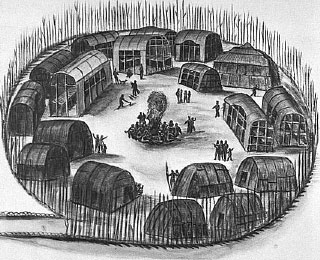 The Yaocomaco witchotts are built in a circle with the doors facing a central area. This area is where much of the village activity takes place. The central area is kept very clean by all of the members of the village. Fences called palisades surround the village. These palisades are built for protection. Ho Nee Qua Tow begins her day by preparing her family's morning meal. She takes some cornmeal from a covered basket. She prepared the cornmeal yesterday by grinding up some sun-dried, shelled maize (Indian word for corn) with a mortar and pestle. She places the cornmeal in a clay pot. To this, Ho Nee Qua Tow adds some water. This makes a batter, which she makes into cakes. She puts the cakes on hot stones which she removes from the fire that is always kept burning in the witchott. Making Pottery After they have finished eating, Ho Nee Qua Tow plans to work in her vegetable garden. But she has several things to do before she goes. First, she takes the trays of green corn outside to dry in the sun. These will stay out until the sun sets and then she will bring them back inside. The seeds will be left outside like this until they are completely dried. Answer question 5 on your worksheet.When the sun finally sets and it become dark, it is time for sleeping. The family goes home to its witchott. Ho Nee Qua Tow spreads out the blankets she folded up in the morning on the sleeping platforms. She and her family go to bed - until the sun rises and the pattern of Indian life, in tune with the seasons, begins againA Day in the Life of Ho Nee Qua Tow Picking Berries Complete Item #4 on your Worksheet. 
Illustration by Theodore De Bry, ca. 1690 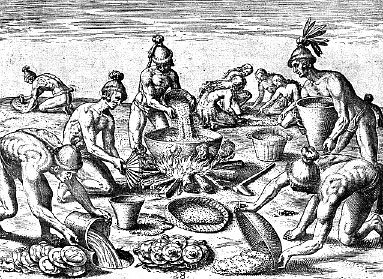 When Ho Nee Qua Tow returns to the witchott with the berries, the corncakes are ready. She will serve her family some smoked turkey meat she has in a basket along with the berries and corncakes. The family eats the food sitting on the floor of the witchott. 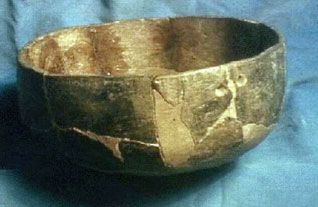 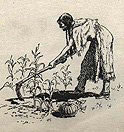 Now Ho Nee Qua Tow now gets her set of deer antlers that she uses for working in the garden. On her way to the plot of ground where she grows vegetables, she stops by her friend's witchott. Her friend is making pottery today. Ho Nee Qua Tow admires the shape and color of the pots her friend is making. Her friend is very skilled. Ho Nee Qua Tow is just learning to make pottery. Her pots are not as beautiful as her friend's, but they work for her family.Preparing the Evening Meal Preparing the Evening Meal 
Illustration by Theodore De Bry, ca. 1690 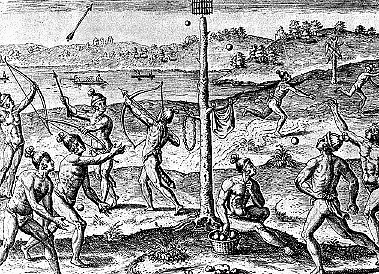 
Illustration by Theodore De Bry, ca. 1690 
Illustration by Theodore De Bry, ca. 1690 After the meal, the family goes to a field where the young men play a game in which they cast a ball at a square target placed on the top of a high tree. After the meal, the family goes to a field where the young men play a game in which they cast a ball at a square target placed on the top of a high tree. 